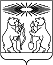 Об утверждении Программы профилактики нарушений в рамках муниципального контроля за выполнением единой теплоснабжающей организацией на территории Северо-Енисейского района мероприятий по строительству, реконструкции и (или) модернизации объектов теплоснабжения, необходимых для развития, повышения надежности и энергетической эффективности системы теплоснабжения и определенных для нее в схеме теплоснабжения в пределах полномочий, установленных Федеральным законом «О теплоснабжении» на 2020 годВ соответствии с Федеральными законами от 26 декабря 2008 года №294-ФЗ «О защите прав юридических лиц и индивидуальных предпринимателей при осуществлении государственного контроля (надзора) и муниципального контроля», от 06 октября 2003 года №131-ФЗ «Об общих принципах организации местного самоуправления в Российской Федерации», руководствуясь статьей 34 Устава Северо-Енисейского района, ПОСТАНОВЛЯЮ:Утвердить Программу профилактики нарушений в рамках муниципального контроля за выполнением единой теплоснабжающей организацией на территории Северо-Енисейского района мероприятий по строительству, реконструкции и (или) модернизации объектов теплоснабжения, необходимых для развития, повышения надежности и энергетической эффективности системы теплоснабжения и определенных для нее в схеме теплоснабжения в пределах полномочий, установленных Федеральным законом «О теплоснабжении» на 2022 год, согласно приложению к настоящему Постановлению.Ответственность за исполнение программных мероприятий возложить на заместителя главы района по экономике, анализу и прогнозированию Овчар. О. Н. Решение вступает в силу со дня опубликования в газете «Северо-Енисейский вестник», подлежит размещению на официальном сайте Северо-Енисейского района (www.admse.ru) и применяется с 01.01.2022.Временно исполняющий полномочияГлавы Северо-Енисейского района,первый заместитель главы района	        А. Н. РябцевПриложение к постановлению администрации Северо-Енисейского района от_________ № ____-пПРОГРАММАпрофилактики нарушений в рамках муниципального контроля за выполнением единой теплоснабжающей организацией на территории Северо-Енисейского района мероприятий по строительству, реконструкции и (или) модернизации объектов теплоснабжения, необходимых для развития, повышения надежности и энергетической эффективности системы теплоснабжения и определенных для нее в схеме теплоснабжения в пределах полномочий, установленных Федеральным законом «О теплоснабжении» на 2020 годI. Общие положения1. Настоящая программа разработана в целях организации проведения Администрацией Северо-Енисейского района профилактики нарушений обязательных требований, установленных действующим законодательством при выполнении единой теплоснабжающей организацией на территории Северо-Енисейского района мероприятий по строительству, реконструкции и (или) модернизации объектов теплоснабжения, необходимых для развития, повышения надежности и энергетической эффективности системы теплоснабжения и определенных для нее в схеме теплоснабжения, в целях предупреждения возможных нарушений субъектом профилактических мероприятий.Субъект профилактических мероприятий при осуществлении муниципального контроля - единая теплоснабжающая организация (далее - подконтрольный субъект).2. Целью программы являются:- предупреждение нарушений подконтрольным субъектом, выполняющим на территории Северо-Енисейского района мероприятия по строительству, реконструкции и (или) модернизации объектов теплоснабжения, необходимых для развития, повышения надежности и энергетической эффективности системы теплоснабжения и определенных для нее в схеме теплоснабжения, включая устранение причин, факторов и условий, способствующих возможному нарушению обязательных требований, установленных действующим законодательством;-  снижение административной нагрузки на подконтрольный субъект;- создание мотивации к добросовестному поведению подконтрольного субъекта;- предотвращение ущерба в виде причинения вреда жизни, здоровью граждан, вреда животным, растениям, окружающей среде, объектам культурного наследия, а также возникновения чрезвычайных ситуаций природного и техногенного характера на территории Северо-Енисейского района.4. Задачами программы являются:- укрепление системы профилактики нарушений обязательных требований путем активизации профилактической деятельности;- выявление причин, факторов и условий, способствующих нарушениям обязательных требований;- повышение правосознания и правовой культуры руководителей юридических лиц.5. Срок реализации программы: 2022 год.II. План мероприятий по профилактике нарушенийАДМИНИСТРАЦИЯ СЕВЕРО-ЕНИСЕЙСКОГО РАЙОНА ПОСТАНОВЛЕНИЕАДМИНИСТРАЦИЯ СЕВЕРО-ЕНИСЕЙСКОГО РАЙОНА ПОСТАНОВЛЕНИЕ      «____» сентября 2021 г                        №      -п    гп Северо-Енисейскийгп Северо-ЕнисейскийN п/пНаименование мероприятияСрок исполнения1Размещение на официальном сайте Северо-Енисейского района  перечня и текстов нормативных правовых актов, содержащих обязательные требования, оценка соблюдения которых является предметом муниципального контроля Сентябрь 2022 года2Обобщение практики осуществления муниципального контроля с указанием наиболее часто встречающихся случаев нарушений обязательных требований с рекомендациями в отношении мер, которые должны приниматься юридическим лицом – субъектом профилактических мероприятий, в целях недопущения таких нарушений и размещение их на официальном сайте Северо-Енисейского района Ноябрь 2022 года3Информирование субъекта профилактических мероприятий  по вопросам соблюдения обязательных требований, в том числе посредством разработки и опубликования руководств по соблюдению обязательных требований, проведения семинаров и конференций, разъяснительной работы в средствах массовой информации и иными способами.В случае изменения обязательных требований: подготовка и распространение комментариев о содержании новых нормативных правовых актов, устанавливающих обязательные требования, внесенных изменениях в действующие акты, сроках и порядке вступления их в действие, а также рекомендаций о проведении необходимых организационных, технических мероприятий, направленных на внедрение и обеспечение соблюдения обязательных требованийПостоянно, по мере необходимости4Внесение юридическим лицам и индивидуальным предпринимателям предостережений о недопустимости нарушения обязательных требований в соответствии со статьей 8.2 Федерального закона от 26.12.2008 г. №294-ФЗ «О защите прав юридических лиц и индивидуальных предпринимателей при осуществлении муниципального контроля»Постоянно, по мере необходимости